FICHA “CONCILIA MAGAZ. VERANO 2022”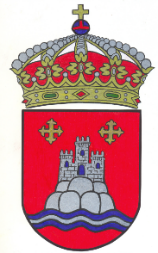 DATOS:Nombre y apellidos del menor: ____________________________________________Fecha de nacimiento: _______________________________ Horario “Concilia Magaz. Verano 2022”: _____________________________________(Señalar hora de entrada y salida habitual en caso de madrugadores y/o remolones)Teléfonos en caso de urgencia: _________________ nombre: ___________________				_________________ nombre: ____________________Nombre y apellidos padre/madre: __________________________________________Nombre y apellidos madre/padre: __________________________________________Nombre y apellidos de las personas con las que convive el menor durante el programa y parentesco o personas autorizadas:_____________________________________________________ ( ______________)_____________________________________________________ ( ______________)_____________________________________________________ ( ______________)_____________________________________________________ ( ______________)A tener en cuenta por monitores/as: __________________________________________________________________________________________________________________________________________________________________________________________________________AUTORIZACIÓND/Dña. _______________________ con D.N.I núm. ____________ AUTORIZO a ______________________________________ a acudir a las actividades enmarcadas en el programa “Concilia Magaz. Verano 2022” organizado y gestionado por el Ayuntamiento de Magaz de Pisuerga. Así mismo DECLARO tener conocimiento de su funcionamiento y de los riesgos que pudiera conllevar.Magaz de Pisuerga a, ______ de ______________ de 2022Firmado: “CONCILIA MAGAZ. VERANO 2022”Las sesiones del programa se desarrollarán, en líneas generales, del siguiente modo:De 7:45 a 10:00. “Madrugadores”. Los menores podrán acudir al centro cultural a cualquier hora entre las 7:45 y las 10:00, señalando el horario habitual y comunicando cualquier modificación.  De 10:00 a 11:30. “Talleres y otras actividades”. Según sesión: expresión plástica, animación a la lectura, talleres deportivos, de animación, educación ambiental, conocimiento del entorno, juegos cooperativos, juegos de mesa… De 11:30 a 12:15. “Tiempo de almuerzo” y “juego libre”, normalmente en el patio del colegio.12:15 a 12:30. “Camino a la piscina”.12:30 a 13:30. “Ludopiscina” (Actividades educativas en la piscina).13:30 a 14:00. Cambio de ropa y vuelta al Centro cultural.14:00. Salida de los menores del horario de actividades. Puerta del centro cultural.14:00-15:00. “Remolones”. Los menores podrán salir de 14:00 a 15:00, según horario a convenir con las familias.Las sesiones extraordinarias (jornada de actividades especiales, para realizar visitas por el entorno, que no cumplen los contenidos descritos o necesiten materiales concretos) se comunicarán a los familiares previamente. Si las condiciones climatológicas no acompañan, el contenido se modificará atendiendo a los intereses y necesidades de los menores. MATERIALES A LLEVAR POR EL MENOR CADA DÍA:Se recomienda poner el nombre del menor en su material para poder identificarlo.Agua.Gorra o similar para el sol.Ropa cómoda (que permita jugar, no importe manchar…).Mascarilla. Según recomendaciones sanitarias.Crema solar aplicada (también puede incluirse para piscina).Mochila pequeña con los materiales.Almuerzo (según horario de desayuno y comida).MATERIALES PISCINA:Ropa de baño (bañador, bikini…).Toalla.Gorro de piscina.Chanclas o similar.Ropa de cambio.Cada menor se hará responsable del cuidado de su material (sacar su almuerzo, colocar la toalla en la piscina, meterlo en la mochila, recoger y cuidar sus cosas…) con la intención de educar en hábitos y responsabilidad.Si durante el desarrollo de las actividades se produce alguna modificación o fuera necesario aportar algún material no descrito anteriormente, se notificará a los familiares con antelación.El programa se adapta a las circunstancias personales de los menores atendiendo en todo momento a cualquier situación de diversidad: física, cultural, psicológica, familiar… Para ello, dichas circunstancias (alergias, toma de medicación, uso de materiales específicos, alimentación, custodias familiares…), si pudieran afectar durante el desarrollo de las actividades, deberán informarse previamente a la coordinadora.Para más información, aportaciones y sugerencias:Raquel Becerril González. Ayuntamiento de Magaz de Pisuerga. culturaydeporte@magazdepisuerga.es Teléfono: 618218723Teléfono Centro Cultural (conserjería): 618838523 Nº DE CUENTA: ES75 2103 4569 9000 3000 2439 (Unicaja).CONCEPTO: CONCILIA, Nombre y Apellidos del menor inscrito en el programa.